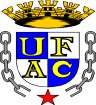 UNIVERSIDADE FEDERAL DO ACREPRÓ-REITORIA DE PESQUISA E PÓS-GRADUAÇÃONÚCLEO DE INTERIORIZAÇÃO E EDUCAÇÃO A DISTÂNCIACENTRO DE CIÊNCIAS JURÍDICAS E SOCIAIS APLICADASEDITAL PROPEG Nº 22/2021: ANEXO IFORMULÁRIO PARA DECLARAÇÃO DE RESIDÊNCIAEu, ________________________________________________________________________, portador(a) do RG nº_______________________, expedido pelo(a) ____________________, inscrito(a) no CPF sob o nº _______________________ , DECLARO para os devidos fins de comprovação de residência, sob as penas da Lei (art. 2º da Lei 7.115/83), que sou residente e domiciliado na ____________________________________________________________, Bairro _______________________________________, CEP ____________________, na cidade de ___________________________ Estado ____________________________. ________________, Acre _____ de _______________ de 2021. ____________________________________________________ Assinatura do(a) Declarante UNIVERSIDADE FEDERAL DO ACREPRÓ-REITORIA DE PESQUISA E PÓS-GRADUAÇÃONÚCLEO DE INTERIORIZAÇÃO E EDUCAÇÃO A DISTÂNCIACENTRO DE CIÊNCIAS JURÍDICAS E SOCIAIS APLICADASEDITAL PROPEG Nº 22/2021: ANEXO IIMODELO DE DECLARAÇÃODECLARAÇÃODeclaramos para os devidos fins que o(a) servidor(a) __________________________ (nome completo do servidor), com a(s) formação(ões) acadêmica(s)  (licenciatura/bacharelado) _________ na área de _____________, (especialização/mestrado/doutorado) ________ na área de  ___________, inscrito no CPF sob o nº ________, Matrícula nº _____,  desde  _/_/__ (data do início do exercício na Administração Pública Estadual); e, atualmente, desenvolvendo atividades na área (escolher uma das áreas abaixo) ________, no Município de _________.Declaramos, ainda, que “nada consta” em face do(a) referido(a) servidor(a) relativo a Processo Administrativo Disciplinar – PAD.____________________/ Acre, ____/____/ 2021._________________________Responsável pelo RHUNIVERSIDADE FEDERAL DO ACREPRÓ-REITORIA DE PESQUISA E PÓS-GRADUAÇÃONÚCLEO DE INTERIORIZAÇÃO E EDUCAÇÃO A DISTÂNCIACENTRO DE CIÊNCIAS JURÍDICAS E SOCIAIS APLICADASEDITAL PROPEG Nº 22/2021: ANEXO IIIMODELO DE RECURSO__________________, Acre, de outubro de ________________2021. --------------------------------------------------------------------------------------------------------------Para uso exclusivo da Comissão de Processo Seletivo. RECURSO: (  ) DEFERIDO          (  ) INDEFERIDO  __________________, Acre, de ________________ de 2021. _____________________________________________ Membro Responsável pelo Parecer.1 IDENTIFICAÇÃO  Nome completo: Nome completo: CPF: RG: Tel. fixo: Tel. celular:E-mail: 2 SOLICITAÇÃO  À Comissão de Processo Seletivo do Curso de Pós-Graduação Lato Sensu em Planejamento, Organização e Sustentabilidade em Gestão Pública:Solicito revisão do Resultado Preliminar do Processo Seletivo, conforme a(s) justificativa(s) a seguir: _____________________________________________________________________________ _______________________________________________________________________________________________________________________________________________________________________________________________________________________________________ __________________________________________________________________________________________________________________________________________________________ 3 PARECER Nº. ____________________________________________________________________________________________________________________________________________________________________________________________________________________________________________________________________________________________________________________